Zajęcia z zakresu terapii pedagogicznej – gr. I, II.Gr. I1. Stanisław K. (kl. V)2. Marek B. (kl. V)3. Kacper K. (kl. V)4. Krystian K. (kl. V)Gr. II1. Magdalena K. (kl. III)2. Hubert Ł. (kl. III)3. Daria W. (kl. IV)4. Fabian K. (kl. IV)Temat:  Usprawnianie funkcji grafomotorycznejDrodzy Rodzice! Dzisiaj wielka prośba do Was. Proszę pomóżcie swoim dzieciom wykonać dzisiejsze zadanie. Myślę, że dla Was to również będzie ciekawy pomysł na odrobinę relaksu. Poniżej przedstawiam Wam link do strony, gdzie pokazano, w jaki sposób można wykonać proste rysunki, używając własnej dłoni. To aż 24 zabawnych i prostych rysunków dla całej rodziny. Udanej zabawy!!!https://www.youtube.com/watch?v=2IP6YB4FGr4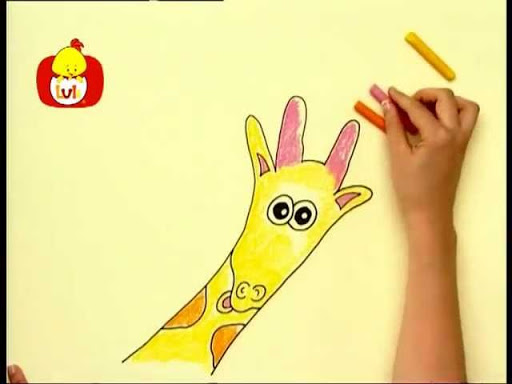 